ANEXO IBaremo para la selección de Alumnos-Trabajadores del Programa de Recualificación y Reciclaje Profesional(*) Para verificar esta situación será necesario un Informe de periodos de inscripción emitido por la Oficina de Empleo.(**) Se entenderá por responsabilidades familiares tener a cargo, al menos, al cónyuge o a un familiar por consanguinidad o afinidad o por adopción hasta el segundo grado inclusive, o hijo menor de 26 años, siempre que convivan con el trabajador y estén empadronados en la vivienda familiar. No será necesaria la convivencia cuando exista obligación de alimentos en virtud de convenio o resolución judicial. No se podrá considerar, en ningún caso, a cargo del trabajador, a efectos de la existencia de responsabilidades familiares, a quienes posean, rentas de cualquier naturaleza en cuantía anual igual o superior al 75% del salario mínimo interprofesional, excluidas las pagas extraordinarias, por lo que, para valorar este criterio, deberán justificarse los ingresos de todos los miembros de la unidad familiar.DECLARO BAJO MI RESPONSABILIDAD:Que la presente autobaremación es fiel reflejo de la correspondencia entre los documentos aportados y la puntuación establecida.Marque lo que corresponda:Que no poseo titulación académica igual y/o superior en Educación Secundaria Obligatoria (ESO).Que no poseo ningún Certificado de Profesionalidad de Nivel I, II y/o III.Que no poseo titulación académica oficial (Formación profesional o universitaria), competencia o cualificación profesional (Certificado de profesionalidad) relacionada con el puesto de trabajo a desempeñar, igual o superior a la que se adquirirá en el desarrollo del programa.Que no poseo certificación parcial del certificado de profesionalidad a desarrollar en el presente proyecto de recualificación.En el caso de poseer titulación académica oficial o certificado de profesionalidad total o parcial, indíquese cual:  ………………………………………………………………………………………………….Y para que así conste y surta los efectos oportunos, firmo la presente declaración…………………………… a,…….de ………………… de 2024Fdo.- …………………………………………………N.I.F/NIE………………………ANEXO IISOLICITUD DE PARTICIPACIÓN EN EL PROCESO SELECTIVO PARA LA CONTRATACIÓN DE ALUMNOS/AS–TRABAJADORES/AS PARA PROGRAMA PARA LA RECUALIFICACIÓN Y RECICLAJE PROFESIONAL “OPERACIONES AUXILIARES DE REVESTIMIENTOS CONTINUOS EN CONSTRUCCIÓN-EOCB0109”, PROMOVIDO POR EL AYUNTAMIENTO DE ALAMILLO (CIUDAD REAL).DOCUMENTACIÓN:  Además de la información antes descrita, declara aportar los siguientes documentos:Anexo I -  Autobaremación.Fotocopia del Documento Nacional de Identidad o equivalente a los efectos de esta Convocatoria.Curriculum vitae.Documentación acreditativa de persona con discapacidad, y certificado de compatibilidad con el puesto a desarrollar.Mujeres víctimas de violencia de género, deberán presentar documentación que acredite la pertenencia a dicho colectivo.Certificado/Informe de Vida laboral actualizado a fecha de solicitud.Documentación acreditativa de la percepción o no de cualquier prestación o subsidio por desempleo de nivel contributivo (paro), ni asistencial (subsidio o cualquier otra ayuda que dé cobertura a la situación por desempleo). Informe de los servicios sociales o acreditación de la situación de riesgo de exclusión social, en su caso. Acreditación de demanda de empleo y/o Informe de la Oficina de Emplea donde se detalle que figura inscrito como desempleado no ocupado, fecha de antigüedad.     Documentación acreditativa de la responsabilidad de cargas familiaresFotocopia libro de familia Certificado o volante de empadronamiento o convivencia de la unidad familiar.Otros:En ……………….., a …..  de …………………… de 2024Fdo.:  …………………………………………….SR.  ALCALDE-PRESIDENTE DEL AYUNTAMIENTO DE ALAMILLOCOLECTIVOPUNTOSAUTOBAREMOPersonas con discapacidad en grado igual o superior al 33% que no impidan el desarrollo de la actividad, presentando el certificado de compatibilidad0,50 puntosPor edadDe 25 a 30 años: 2 puntosDe  31 a 44 años: 2,5 puntosDe  45 a  55 años: 3 puntosDesempleados no ocupados inscritos en Oficina de Empleo con anterioridad a la presente convocatoria pública. (*)De  6  a  8  meses: 0,50 puntosDe  9  a 11 meses: 1 puntosMás de 12 meses:  2 puntosNo percibir prestación o subsidio por desempleo o cualquier otra ayuda que dé cobertura a la situación por desempleo2 puntosPersonal en riesgo de exclusión social debidamente documentado y justificado a la fecha de baremación 0,50 puntosResponsabilidades familiares, 0,50 puntos por persona a su cargo (**).Hasta un máximo de 1,5 puntosTrabajadores sin ningún tipo de cualificación académica (imprescindible presentar certificación de estudios)0,5 puntosTOTAL AUTOBAREMOTOTAL AUTOBAREMODATOS PERSONALES DEL SOLICITANTEDATOS PERSONALES DEL SOLICITANTEDATOS PERSONALES DEL SOLICITANTEDATOS PERSONALES DEL SOLICITANTEDATOS PERSONALES DEL SOLICITANTEAPELLIDOS:APELLIDOS:APELLIDOS:NOMBRE:NOMBRE:Edad:Fecha de nacimiento:Fecha de nacimiento:D.N.I.:D.N.I.:Domicilio:Domicilio:Domicilio:Domicilio:Domicilio:Localidad:Localidad:Localidad:Localidad:Código Postal:Teléfono:Teléfono:Email:Email:Email:DATOS ACADÉMICOSDATOS ACADÉMICOSDATOS ACADÉMICOSNIVEL ACADÉMICONIVEL ACADÉMICONIVEL ACADÉMICO Sin estudios FP II Grado en  Estudios Primarios Ciclo Grado Medio Máster en  Certificado de escolaridad Ciclo Grado Superior Certificado de Profesionalidad Nivel  1 Graduado escolar BUP / COU/ Bachiller  Certificado de Profesionalidad Nivel 2 E.S.O. Diplomatura  Certificado de Profesionalidad Nivel 3FP I Licenciatura OtrosEspecialidad:FORMACIÓN PROFESIONAL (Cursos realizados con anterioridad)FORMACIÓN PROFESIONAL (Cursos realizados con anterioridad)FORMACIÓN PROFESIONAL (Cursos realizados con anterioridad)FORMACIÓN PROFESIONAL (Cursos realizados con anterioridad)Denominación del cursoAñoDuración (horas)Centro de impartición¿Está seleccionado en otro Programa?¿Está seleccionado en otro Programa? Si NoESCUELAS TALLER, CASAS DE OFICIOS, TALLERES DE EMPLEO O TALLERES DE ESPECIALIZACIÓN  O RECUALIFICACION PROFESIONAL EN LOS QUE HA PARTICIPADOPROYECTO:ENTIDAD:ESPECIALIDAD:FECHA:EXPERIENCIA PROFESIONALEXPERIENCIA PROFESIONALEXPERIENCIA PROFESIONALEXPERIENCIA PROFESIONALEXPERIENCIA PROFESIONALPUESTOFUNCIONESEMPRESADURACIÓNSECTORSOLICITO: Participar como alumno/a trabajador/a del proyecto de referencia, a cuyos efectos:DECLARO RESPONSABLEMENTE:Que no desempeño ningún puesto o actividad en el sector público o privado incompatibles con la actividad o que requieran reconocimiento de dicha compatibilidad.Que no he sido separado del servicio, mediante expediente disciplinario, de cualquier Administración Pública.Que no ha recaído sobre mí Resolución de expediente sancionador expedida por la Inspección de Trabajo y S. Social, a los efectos de consideración de sanción accesoria de exclusión del derecho a percibir cualquier prestación económica y en su caso, ayuda por fomento de empleo durante el año 2024 e igualmente exclusión del derecho a participar en acciones formativas en materia de formación profesional ocupacional y continua durante el año 2024.Que no ha recaído sobre mí, sanción accesoria de exclusión para participar en acciones formativas en materia de formación profesional para el empleo.Que no padezco enfermedad ni defecto físico que impida el normal desarrollo de las funciones del puesto de trabajo.Que cumplo todos los requisitos establecidos para la formalización de un contrato de formación y en alternancia.Que reúno el resto de requisitos generales de la convocatoria para la selección de alumnos/as trabajadores/as.Que los datos aportados en la solicitud son ciertos.EXPRESO COMPROMISO FIRME de prestar el trabajo efectivo y a participar de manera efectiva en la actividad formativa a desarrollar en el programa de recualificación y reciclaje profesional.AUTORIZO a la Consejería de Economía, Empresas y Empleo y al Ayuntamiento de Alamillo a:Comprobar mis datos personales mediante el sistema de Verificación de Datos de Identidad. Según el Decreto 184/2008, de 12 de septiembre.Recabar de la Tesorería General de la Seguridad Social informe de vida laboral.Recabar de las distintas Administraciones Públicas cuantos otros datos sean necesarios para acreditar el cumplimiento de los requisitos y condiciones derivados de la presente solicitud.Verificar mi situación laboral y correcto cumplimiento y seguimiento de su inserción laboral, una vez finalizados los proyectos. Si NO DESEA AUTORIZAR a esta Administración y a la Consejería de Economía, Empresas y Empleo, a consultar u obtener telemáticamente dichos datos, señale a continuación su OPOSICIÓN EXPRESA.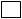 En caso de oponerse o de no autorizar la comprobación de los datos, se compromete a aportar la documentación pertinente.Dichos datos podrán ser recabados y utilizados de conformidad con lo previsto en el Reglamento (UE) 2016/679 del Parlamento Europeo y del Consejo de 27 de abril de 2016 relativo a la protección de las personas físicas en lo que respecta al tratamiento de datos personales y a la libre circulación de estos datos, y en las normas que la desarrollen y sean de aplicación, informándole asimismo de la posibilidad de ejercitar su derecho de acceso, rectificación y cancelación mediante escrito dirigido  a la Consejería de Economía, Empresas y Empleo o/y al Ayuntamiento de Alamillo.